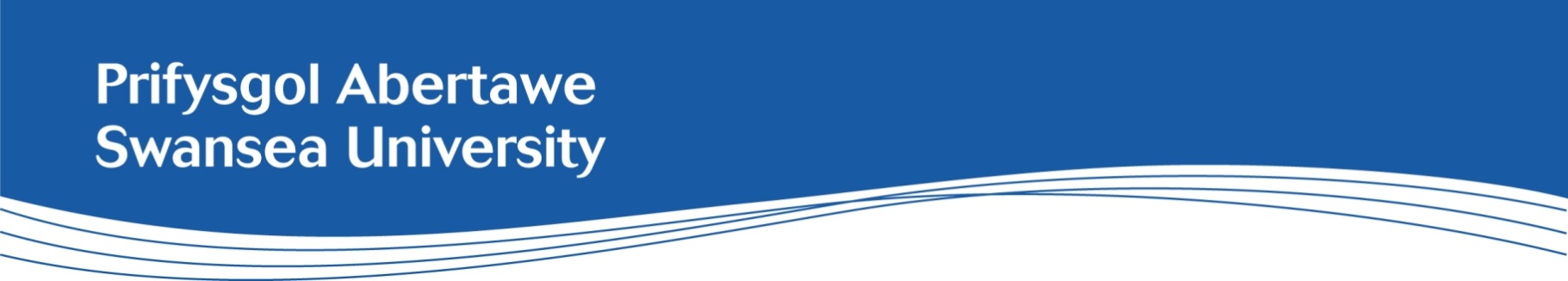 Disgrifiad Swydd:Cynorthwy-ydd Ymchwil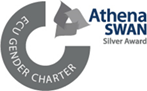 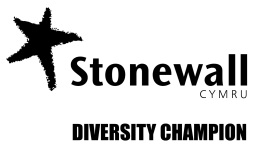 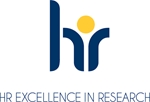 Cyfadran:Cyfadran y Dyniaethau a’r Gwyddorau Cymdeithasol Adran/Pwnc:Troseddeg, Cymdeithaseg a Pholisi CymdeithasolCyflog:£32,982 i  £37,099 y flwyddyn, ynghyd â buddion pensiwn USSOriau gwaith:21 awr yr wythnos (rhan-amser) 0.6 CALlNifer y swyddi:1Contract:Dyma swydd am gyfnod penodol o 2 mis rhan-amser Lleoliad:Bydd deiliad y swydd hon yn gweithio ar Gampws Parc SingletonCrynodeb o'r prosiectNod y prosiect yw nodi a gwella darpariaethau'r iaith Gymraeg ar gyfer ymarferwyr a phobl ifanc yn y system Cyfiawnder Ieuenctid. Mae'r prosiect yn cyd-fynd â Strategaeth Cymraeg 2050 Llywodraeth Cymru.
 Agwedd allweddol o'r prosiect yw canfod darpariaethau Cymraeg presennol a nodi bylchau mewn adnoddau ar gyfer gwasanaethau cyfiawnder ieuenctid ar draws Cymru. Prif DdyletswyddauBod yn gyfrifol am gynnal y prosiect o ddydd i ddyddCydweithio â'r ymchwilydd wrth ddylunio'r gwaith ymchwil a rhoi'r prosiect ar waithYmgysylltu â rhanddeiliaid i nodi a choladu adnoddau Cymraeg a bylchau mewn darpariaethauCynnal gwaith ymchwil empiraidd yn seiliedig ar lenyddiaeth er mwyn cyflawni nodau'r prosiectParatoi adroddiad ar brif ganfyddiadau'r astudiaeth i randdeiliaid allweddolParatoi argymhellion polisi ac ymarfer ar gyfer rhanddeilaid allweddol Cyfrannu at bapurau ymchwil i'w cyhoeddi mewn cyfnodolion academaidd o safon uchel. Lledaenu canfyddiadau/canlyniadau'r gwaith i gynulleidfa academaidd ac anacademaidd. Cyfrannu at baratoi ceisiadau dilynol am gyllid allanol. Dyletswyddau CyffredinolHyrwyddo cydraddoldeb ac amrywiaeth mewn arferion gwaith a chynnal perthnasoedd gweithio cadarnhaol.Dangos hunangymhelliant a defnyddio menter bersonol er mwyn dod o hyd i ffyrdd addas o fynd i'r afael â heriau, a gofyn am arweiniad yn ôl yr angen.Ymgymryd â dyletswyddau eraill y gellir gofyn amdanynt yn rhesymol ac sy'n gymesur â natur a gradd y swyddCyfrannu at waith hyrwyddo'r prosiect a digwyddiadau ymgysylltu â’r cyhoedd. Manyleb PersonMeini Prawf Hanfodol: Gradd Meistr mewn Troseddeg, Ymchwil Gwyddor Gymdeithasol neu ddisgyblaeth berthnasol arall.Tystiolaeth o’r gallu i gymryd rhan weithredol mewn ysgrifennu a chyhoeddi papurau ymchwil, a chyfrannu at hynny. Tystiolaeth o’r gallu i gynnal ymchwil yn unol ag amcanion y prosiect.Tystiolaeth o sgiliau cynllunio i gyfrannu at y prosiectau.Profiad blaenorol o gynnal gwaith ymchwil a gweithio gydag amrywiaeth eang o randdeiliaid Ymrwymiad i ddatblygiad proffesiynol parhaus. Meini Prawf DymunolPhD mewn pwnc perthnasol (wedi'i gwblhau neu ar y gweill).Profiad o weithio gydag unigolion yn y system cyfiawnder troseddol Gwybodaeth YchwanegolCroesewir ymholiadau anffurfiol a dylid eu cyfeirio at sylw Dr Phatsimo Mabophiwa (p.g.mabophiwa@abertawe.ac.uk) Bydd yn rhaid i chi ddarparu tystysgrif foddhaol gan y Gwasanaeth Datgelu a Gwahardd cyn y gellir cadarnhau dyddiad dechrau